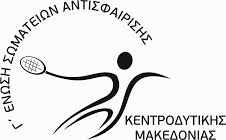 Γ΄ ΕΝΩΣΗ ΣΩΜΑΤΕΙΩΝ ΑΝΤΙΣΦΑΙΡΙΣΗΣ Κ.Δ. ΜΑΚΕΔΟΝΙΑΣΤ.Θ 224 ΒΕΡΟΙΑ 59100 - Τηλ./fax: 23310/42412www.genosi.gr - emailesoakedm@otenet.grΒέροια13/05/ 2019ΠροςΣωματεία και προπονητές της Γ΄ ΈνωσηςCAMP ΑΘΛΗΤΩΝ JUNIOR AK10,12 ΤΗΣ Γ’ ΕΝΩΣΗΣ1 ΚΑΙ 2 ΙΟΥΝΙΟΥ 2019Η Γ’ Ένωση στα πλαίσια της καλύτερης προετοιμασίας των αθλητών της, οργανώνει  camp  για ΑΚ10 και 12 χρονών.Το camp θα πραγματοποιηθεί στο Κέντρο Αντισφαίρισης Αριδαίας στην Πιπεριά, το Σάββατο και την Κυριακή, 1 και 2 Ιουνίου 2019. Δηλώσεις συμμετοχής στο email της Ένωσης esoakedm@otenet.gr, μέχρι την Πέμπτη 30/05/2019.Το camp θα περιλαμβάνει προπόνηση και τις δύο μέρες από τις 10.00 π.μ. έως τις 13.00μ.μ και αγώνες προετοιμασίας από τις 4.00μ.μ έως και τις 7.00μ.μ.Ώρα συγκέντρωσης αθλητών Σάββατο 1/6/2019 στις 9.30 π.μ. στα γήπεδα τένις του Κέντρου Αντισφαίρισης Αριδαίας στην Πιπεριά. Στο camp μπορούν να συμμετέχουν όσοι προπονητές της Ένωσης το επιθυμούν.Το κόστος συμμετοχής στο camp είναι 25 €.Προαιρετικά είναι δυνατή η διαμονή αθλητών και συνοδών στο  ξενοδοχείο ΠΑΡΑΔΟΣΙΑΚΟ με τιμή κατά άτομο 45,00 € και περιλαμβάνει μία διανυκτερεύσεις,  καθώς και τα εξής γεύματα: Σάββατο       μεσημεριανό-βραδινό,Κυριακή          πρωινό-μεσημεριανόΥπεύθυνοι του camp ορίζονται οι ομοσπονδιακοί προπονητές Αδαλόγλου Μιχάλης και Τοκατλίδης Χρήστος.Για πληροφορίες μπορείτε να επικοινωνείτε με τον Αδαλόγλου Μιχάλη στο τηλ. 6936555074 και τον Τοκατλίδη Χρήστο στο τηλ. 6936628381           Ο Πρόεδρος                              Ο Γεν. Γραμματέας                          Ο Έφορος Αγωνιστικού    Τσαρκνιάς Πέτρος                              Τρίκκας Γεώργιος                                 Γανίτης Ευστάθιος